Соревнование по настольному теннису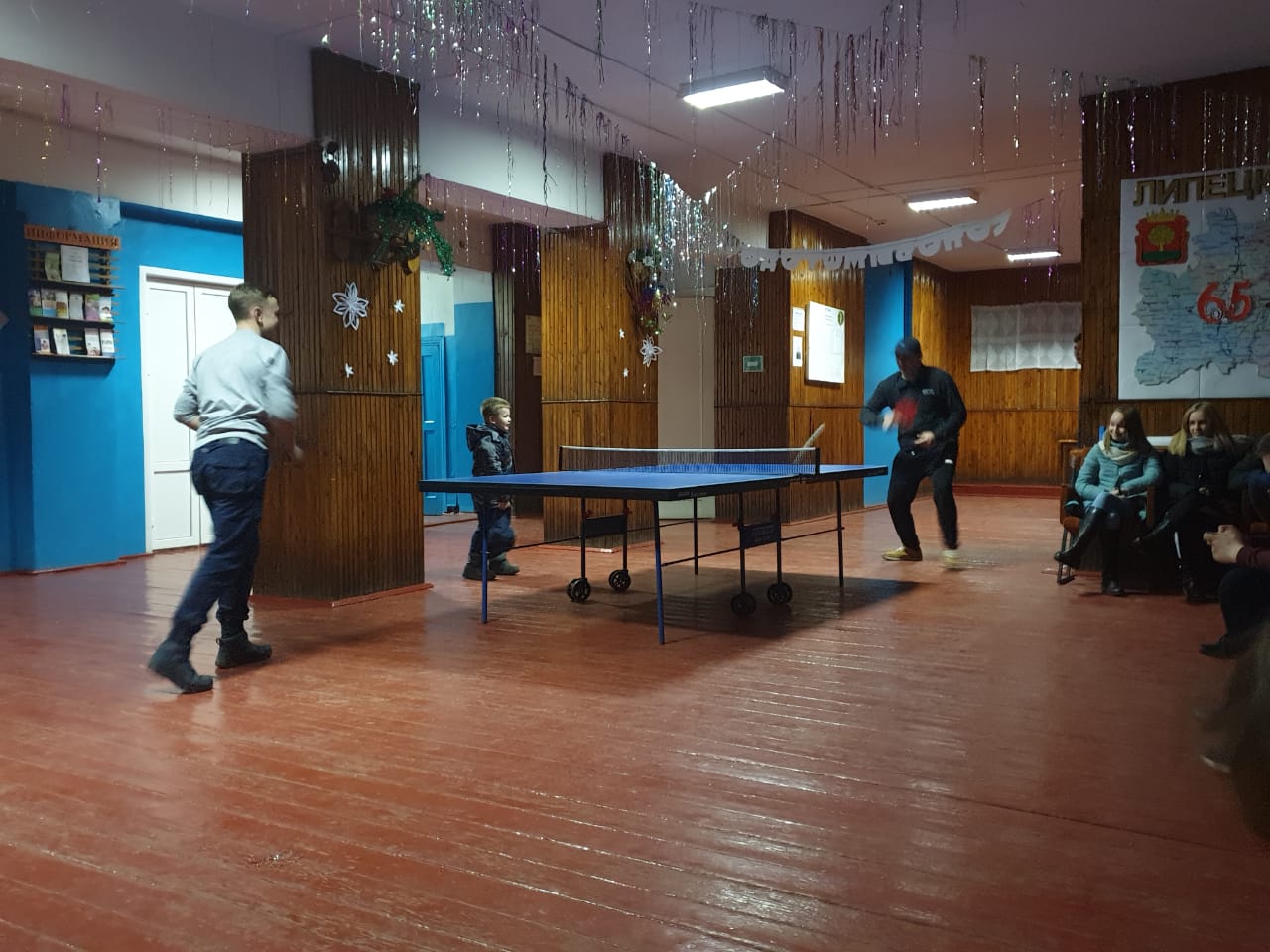 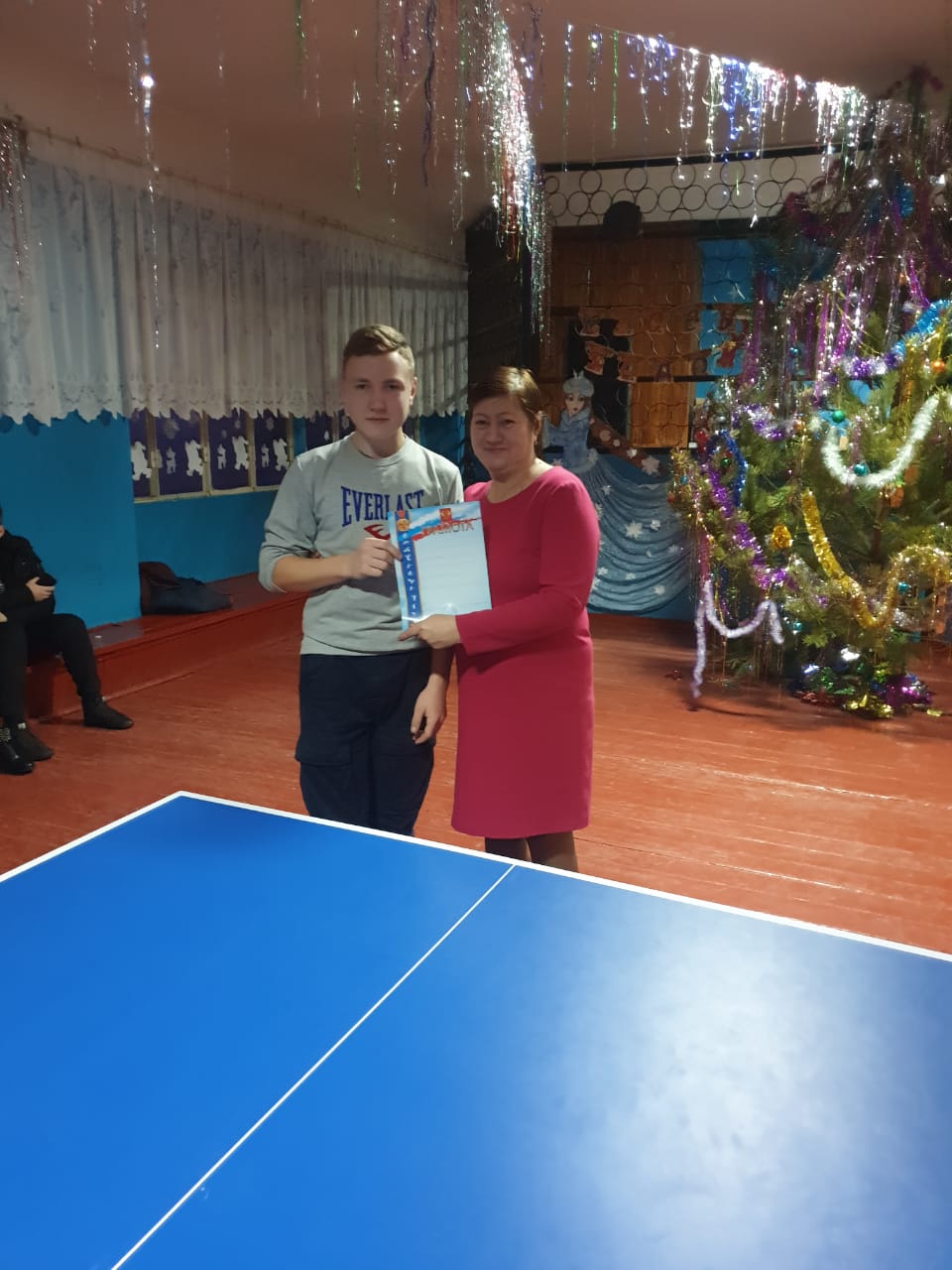 